嘉義縣內甕國小106學年度學校活動成果報告承辦人:                                      校長:活動名稱行動圖書館行動圖書館行動圖書館行動圖書館活動日期、時間106.09.11106.09.11106.09.11106.09.11參加人數全校活動地點活動地點中走廊活動內容學生閱讀行動圖書車的好書。學生閱讀行動圖書車的好書。學生閱讀行動圖書車的好書。學生閱讀行動圖書車的好書。效益回饋與檢討1.學生安靜閱讀，沉浸在讀書環境當中。1.學生安靜閱讀，沉浸在讀書環境當中。1.學生安靜閱讀，沉浸在讀書環境當中。1.學生安靜閱讀，沉浸在讀書環境當中。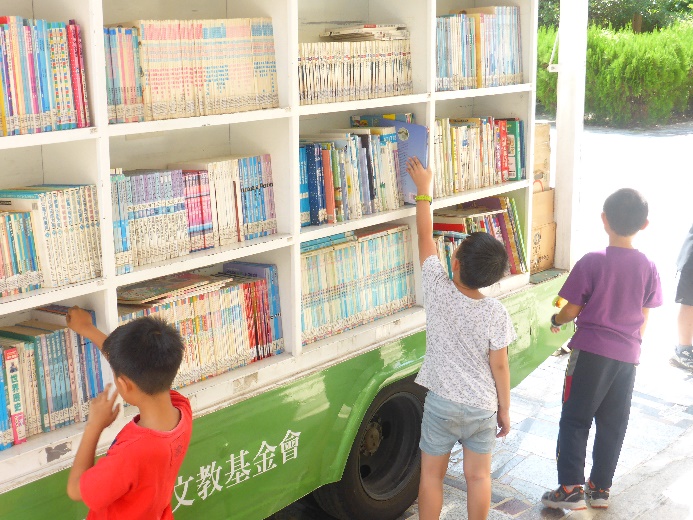 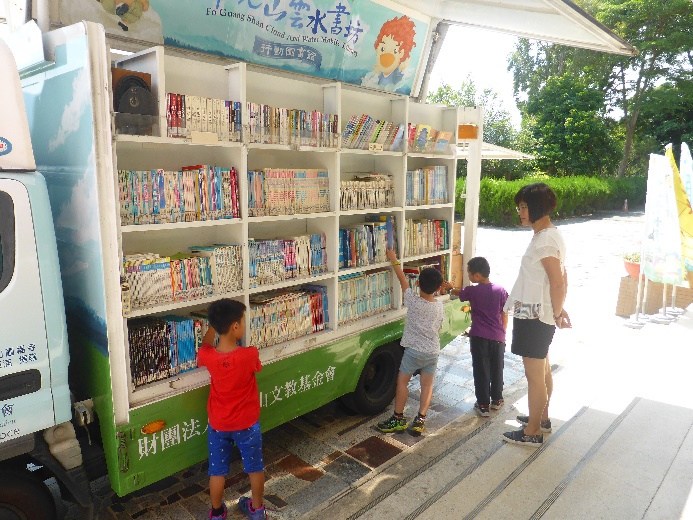 學生選書閱讀學生選書閱讀學生選書閱讀學生選書閱讀學生選書閱讀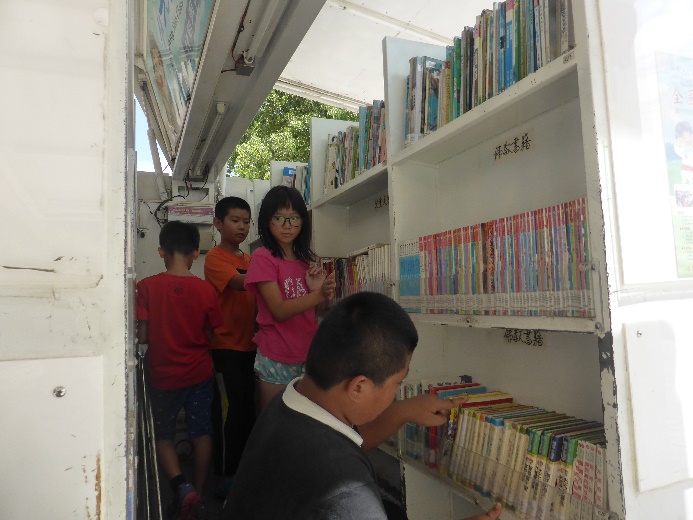 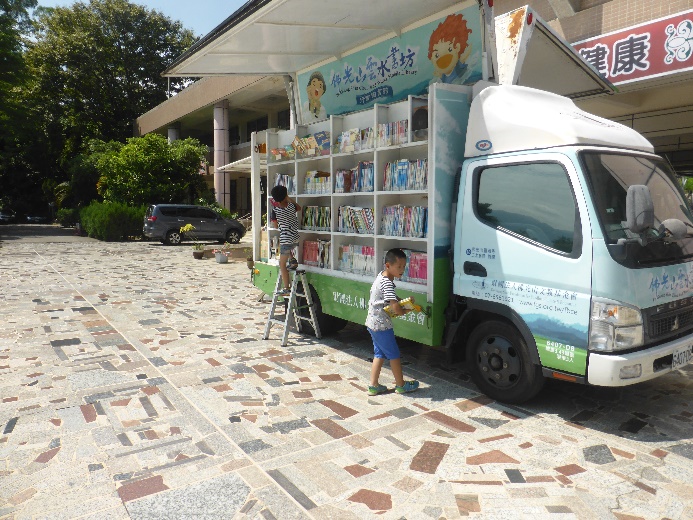 學生選書閱讀學生選書閱讀學生選書閱讀學生選書閱讀學生選書閱讀